NAME: OGOMUEGBUNAM FAVOUR CHIDIMATRIC NO: 17/ENG01/021COURSE TITLE: CHE 362ASSIGNMENT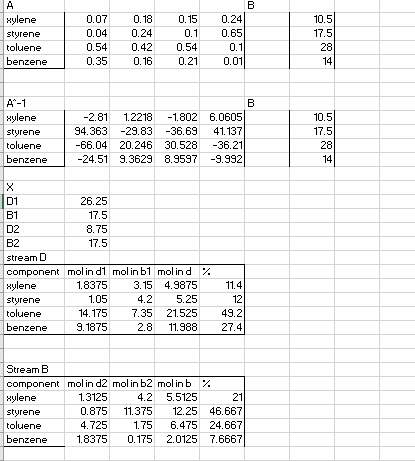 ABxylene0.070.180.150.2410.5styrene0.040.240.10.6517.5toluene0.540.420.540.128benzene0.350.160.210.0114A^-1Bxylene-2.8101.221774-1.802426.06048410.5styrene94.36-29.8306-36.685541.137117.5toluene-66.0420.2459730.52823-36.205628benzene-24.509.3629038.959677-9.9919414XD126.25B117.5D28.75B217.5stream Dcomponentmol in d1mol in b1mol in d%xylene1.83753.154.987511.4styrene1.054.25.2512toluene14.1757.3521.52549.2benzene9.18752.811.987527.4Stream Bcomponentmol in d2mol in b2mol in b%xylene1.31254.25.512521styrene0.87511.37512.2546.66667toluene4.7251.756.47524.66667benzene1.83750.1752.01257.666667D=D1+B1=26.25+17.5=43.75B=D2+B2=8.75+17.5=26.25